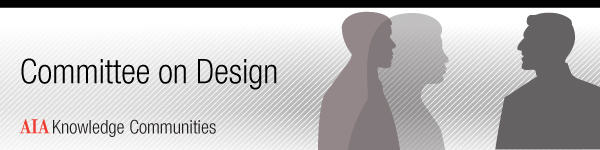 AIA Committee on Design 2013 MEMBER SLIDE SHOW – Request for SubmissionsOverviewThe annual Member Slide Show is always an enjoyable event held at our spring conference.  This year it will be held after the closing dinner on Saturday, May 11, in Palm Springs, California. It is intended to foster a dialogue among committee members about their recent projects. All COD members are welcome to submit.  Those in attendance at the conference will present their recent work in six images-sixty seconds, as described below.  With your permission, we will also post your work on the COD blog throughout the year.  See here for an example http://aiacommitteeondesign.wordpress.com.  If you would like your work included you will need to return the attached permission form – for photo copyright purposes.  If you are unable to attend the conference you are still welcome to submit your work in the same format, along with the permission form, and we will post it on the blog as well. Friday, April 19:      Deadline for SubmissionSaturday, May 11:   Member Slide Show, at 6:00 pm, Palm Springs, CaliforniaSubmission RequirementsThe annual member slide show is always an enjoyable event held at our spring conference.  This year it will be held after the closing dinner on Saturday night in Palm Springs. It is intended to foster a dialogue among committee members about their recent projects. The format is an informal Power Point slide presentation, moderated by Andy King, our Slide Show Coordinator. Each participant will be given one minute to briefly describe their work as their six images are projected.To participate please submit the following by Friday, April 19:One Title slide labeled with your firm name and including a photograph of you or your firm.Six (6) slides, labeled with firm name, project name, project location, and photo credit if required.Specifications for Submitting Digital Slides:Resolution:	96 ppi (pixels per inch)		File Format: Jpg, Optimized (please do not send power point slides)Document size (this the recommended sizes): Maximum: 960 x 720 pixelsFile size: Maximum: 2 mg Please send the 7 total images (including the Title Slide) by e-mail to:Andy King AIA, NCARB, LEED AP BD+Caking@BBH-Design.com<mailto:aking@BBH-Design.com>Or, mail on a CD to:Andy Kingc/o BBH Design8708 Brownleigh Dr.Raleigh, NC 27677-7411Also, if you would like your work posted on the COD blog site please include with your slides the following permission form – completed in a digital or printed format.  Copyright Permission Form for Textual and Visual Works For good and valuable consideration, the exchange of which is hereby acknowledged, I grant The American Institute of Architects (“AIA”) a non-exclusive license to use my copyrighted Work, including any text, brochures, drawings, photographs, graphics, plans, books, transparencies or other copyrightable material, (the “Work”) identified on this form as follows.This license shall permit limited rights to use, reproduce, crop or resize, publicly display, distribute and transmit worldwide the Work during the full term of the copyright in all media, now known or hereafter devised, including the internet, without payment of any royalty or license fee, as follows:In connection with the announcement of the publication and the promotion of the publication itself.I acknowledge that all copies of the Work submitted shall remain the property of the AIA but that the copyright to the Work remains mine and is not transferred to the AIA.  The AIA agrees to include in reproductions of the Work a reasonable copyright and credit, provided that the necessary copyright and credit information is noted below:Credit:________________________________   Copyright Notice:_______________________Contact Information:___________________________________________________________________________________________________By submitting this Copyright Permission Form for Textual and Visual Works, I represent that I have obtained all permissions that I believe are necessary to grant the limited rights granted by this Form and that the use or reproduction of the Work by AIA as permitted by this Permission Form shall not, to the best of my knowledge, information and belief, infringe or violate any other person’s copyrights.I AGREE TO INDEMNIFY AND HOLD HARMLESS AIA FROM AND AGAINST ALL CLAIMS OR DAMAGES ARISING OUT OF ANY BREACH OF THESE REPRESENTATIONS.  AIA AGREES TO INDEMNIFY ME AND HOLD ME HARMLESS FROM AND AGAINST ALL CLAIMS OR DAMAGES ARISING OUT OF ITS USE OF THE WORK.____________________________________________________________________List type and title of copyrighted Work(s) 
(e.g. text, brochures, drawings, photographs, graphics, plans, slides, books, transparencies, or other copyrightable material)Copyright Owner’s* Signature Print NameDate*This line is not to be signed by the architect (or his representative) who is submitting the materials, unless that person is also the Owner of the copyrighted Work (e.g. text, brochures, drawings, photographs, photographs, graphics, plans, slides, books, transparencies, or other copyrightable material).